Concur transactions on the 1074 ReportBelow is the 1074 report showing examples of Concur transactions posted to the GL.  The items highlighted in yellow are travel card transactions and are posted via journals.  In the Transaction Description field, you will see the Concur Expense Report Name (up to 19 characters) and the original account used for the transaction on the report.  If there was a budget issue for the transaction and the account was changed to 20113, the department can use the account to create a reallocation journal.The items highlighted in green are travel reimbursements and are posted via vouchers.  In the Transaction Description field, you will see the Concur Expense Report Name (up to 24 characters) and the original account used for the transaction on the report.  If there was a budget issue for the transaction and the account was changed to 20113, the department can use the account to create a reallocation journal.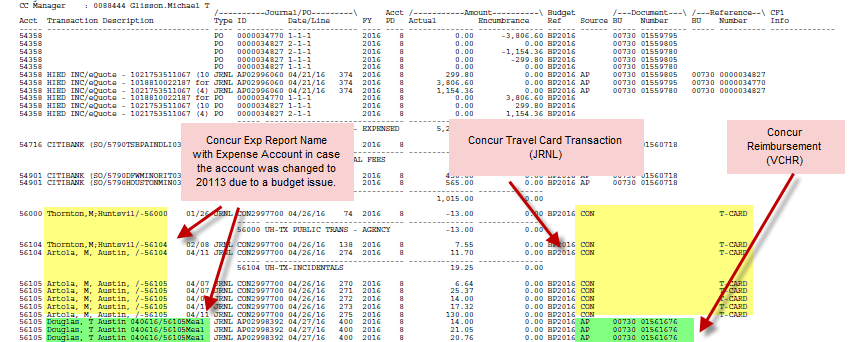 